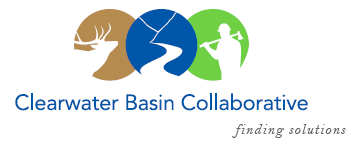 Clearwater Basin CollaborativeSteering CommitteeJanuary 13, 2016 - 8:30am PAC/9:30am MTN Conference Call:  (208) 252-6102, no pin requiredAGENDADiscussion ItemsNotes from DecemberCBC Revamped Website Rollout (Kelli) Rollout and Outreach CommunicationsFurther Development of Subcommittee PagesWildlife Habitat Restoration Initiative (Alex/Kelli)Early Winter Capture Activities Complete (attach report)January Working Group Update/Report OutCommittee Member Agenda Item RequestsEquestrian Trail support letter (Holly)Contractor Training (Joyce)Salvage Logging in Roadless CE areas (Brad)Suction dredge mining (Holly)Senator Crapo's Office Communications (Holly)Memorandum of Understanding (Alex)All Co-Chair Meeting in February (Alex)LocationAgenda ItemsLegislative ReceptionAgency and State Meetings?IFRP Conference – February 24th & 25th  (All)Presentation Stand – CBYCCCalendar of Events (Co-Chairs)January 27th Working Group MeetingClear Creek Roll OutWildlife Habitat ReportFebruary 23rd All Co-Chair MeetingFebruary 23rd Legislative ReceptionFebruary 24th & 25th Idaho Forest Restoration Partnership – BoiseFebruary Working Group Meeting?Other